At Lyndhurst Infant school we believe in a broad and balanced curriculum, as well as focusing on the National Curriculums. We believe in a holistic approach in developing and extending the individual so that they learn skills to use in the workplace and skills that are going to help them to grow into sociable, aspirational and capable people. These are some of the activities your child has participated in during 2017 -2018. Our exciting curriculum was celebrated by Ofsted in February 2018. The children from Bumble Bee class participated in activities across the year groups.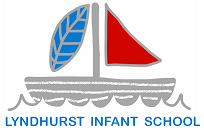 Year RYear 1Year 2Hatching chicks in incubatorCareers dress up dayAutumn Rotation DayHarvest AssemblyPolice visits Fire Service/Fire engine visitGrandparents day Maths Curriculum week Rainbow TheatreChristmas nativity Christmas partiesInternational day Keeping Safe WeekChildren’s parade Sports coaches Scientist visitMagician visitFootball coach visitEngineer WeekWashbrook Farm visitWorld Book Day Royal Wedding CelebrationsForest SchoolBeach SchoolWild Week outdoor LearningAll About Me weekReindeer RunBeep Beep Day – Road safetyChelsea Football coachesWorld Cup celebrationsSt George’s Chuch – RECraft ActivitiesGrandparents DaySports DayWorld Book dayMaths Enrichment day Art Enrichment day ICT Enrichment day Spring Rotation Day Class AssembliesWorld Ocean Day Forest DaySummer Fair stallsALL ABOUT ME weekLyndhurst’s Got Talent Celebration Afternoon/Parent book looksNursery visitsTarget setting meetings with new YR parents 6 weeks in meeting for YR parents Spelling/Phonics meeting for YR parents Country DancingAutumn Rotation Day and Harvest AssemblyClass AssembliesSports coaches  - Gymnastics Maths weekStreet DanceDance with Mrs BengeChelsea Coaches - AthleticsPhonics, reading and spelling meeting for parentsWest End TheatreChristmas performances and Christmas partiesPhonics talk to parentsMetal Man and Cat Woman  video messagesSuperhero Graduation and dress up dayWorld Book DayLibrary visitsEnrichment Days for ICT, Art, Poetry, Maths , PE, Literacy and ScienceReindeer Sponsored Run  Spring Rotation Day and Spring AssemblyInternational DayEnable Me – disability awarenessWorthing Museum  and Library visitMovie NightsAllotment visit and Bee KeepingWeald and Downland tripBeach visitsReading with DogsDiwali and Ramadan assembliesKeeping Safe WeekClass AssembliesBeep Beep – Road SafetyChurch visitVictorian dress up day and school experience – making bread, butter etcWorld Ocean DayHomefield Park tripChildren’s ParadeSummer FairForest Schools workHow can I stay healthy – weekSports DayEco assemblyCinema nightsMarine ConservationMayor assemblyCountry DancingICT EnrichmentCelebration EveLyndhurst Got talentOcarinaMusic Enrichment DayBoys reading group with Sports coachArundel Castle trip Royal Wedding teaInternet Safety DayImagine Make Play – artRNLILittle Big SingKeeping Safe WeekOne Love ConcertGrandparents DayWalk round Worthing _ History Autumn Rotation Day – Art and poetry Maths weekReindeer Run SATs talk to parentsTrip to theatre for Panto Christmas performances Winter beach trip Expedition to the North pole International day Library trips Enterprise activity – making and selling soup Ice skatingBeep Beep – Road SafetyAttendance Incentives Musical theatre at Chesswood)Children’s parade (June)Sports coaches – team building and DanceWorld Book day – How Does it End?Archery taster sessionsEngineer Week – How did they build that? Maths Enrichment day Art Enrichment day Writing Enrichment ICT Enrichment day Spring Rotation Day Class AssembliesTransition visits to Chesswood –initial visit, Buddy Day and additional for those that required, mini Olympics, sports dayWorld Ocean Day Forest Schools/Beach SchoolsLeavers PicnicMovie NightsDance TimeScience enrichmentMarine Conservation workshopsMosque visitALL ABOUT ME week Go WildCircus day Lyndhurst’s Got Talent Leavers Assemblies Celebration EveRoad Safety – Beep BeepStaying Safe weekChoirOcarinaPE enrichment